CİHAZIN KULLANMA TALİMATIKullanılacağı düzenekte elektrik besleme koşulları kontrol edilmeli.Bilgi sahibi olunmadığı durumda, fakülte elektrik işlerinden sorumlu teknisyen ve lab komisyonu üyelerine danışarak kullanılmalı.UV dalga boyu aralığına göre Koruyucu ekipman kullanılmalı (UV-A gözlük).Lambalar çalıştırılacağı düzeneğe takılırken eldiven ile tutulmalı, parmak izi bırakılmamalı.Lambalar ideal UV radyasyon enerji seviyelerine ulaşması için 15 dk beklenmeli.UV lambalar balast, duy vb enerji besleme yuva düzeneklerine takılırken fazla sıkıştırma, gevşek bırakma vb elektrik kontağına sebep olabilecek uygulamalardan kaçınılmalı, gerekli durumda elektrik teknisyeni veya laboratuvar komisyonuna başvurulmalı.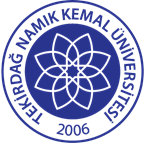 TNKÜ ÇORLU MÜHENDİSLİK FAKÜLTESİ ÇEVRE MÜHENDİSLİĞİUV-A LAMBA KULLANMA TALİMATIDoküman No: EYS-TL-319TNKÜ ÇORLU MÜHENDİSLİK FAKÜLTESİ ÇEVRE MÜHENDİSLİĞİUV-A LAMBA KULLANMA TALİMATIHazırlama Tarihi:13.04.2022TNKÜ ÇORLU MÜHENDİSLİK FAKÜLTESİ ÇEVRE MÜHENDİSLİĞİUV-A LAMBA KULLANMA TALİMATIRevizyon Tarihi:--TNKÜ ÇORLU MÜHENDİSLİK FAKÜLTESİ ÇEVRE MÜHENDİSLİĞİUV-A LAMBA KULLANMA TALİMATIRevizyon No:0TNKÜ ÇORLU MÜHENDİSLİK FAKÜLTESİ ÇEVRE MÜHENDİSLİĞİUV-A LAMBA KULLANMA TALİMATIToplam Sayfa Sayısı:1Cihazın Markası/Modeli/ Taşınır Sicil NoUV- A-Philips Sylvania (visible)Kullanım AmacıFoto-oksidasyon deneylerinin yürütülmesi için kullanılır. Sorumlusu	Prof.Dr.Lokman Hakan TECERSorumlu Personel İletişim Bilgileri (e-posta, GSM)lhtecer@nku.edu.tr